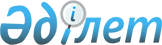 Об утверждении Положения о государственных научных стипендиях
					
			Утративший силу
			
			
		
					Постановление Правительства Республики Казахстан от 9 декабря 1996 года № 1501. Утратило силу постановлением Правительства Республики Казахстан от 19 июля 2011 года № 830      Сноска. Утратило силу постановлением Правительства РК от 19.07.2011 № 830 (вводится в действие по истечении десяти календарных дней со дня первого официального опубликования).      Во исполнение Указа Президента Республики Казахстан от 11 марта 1996 г. N 2895 "О мерах по совершенствованию системы государственного управления наукой в Республике Казахстан" (САПП Республики Казахстан, 1996 г., N 12, ст. 86) и на основании постановления Правительства Республики Казахстан от 28 августа 1996 г. N 1063 "О мерах государственной поддержки ученых и специалистов, внесших выдающийся вклад в развитие науки и техники, и талантливых молодых ученых" (САПП Республики Казахстан, 1996 г., N 35, ст. 338) Правительство Республики Казахстан постановляет: 

      Утвердить прилагаемое Положение о государственных научных стипендиях. 



 

      Премьер-Министр 

   Республики Казахстан 

                                             УТВЕРЖДЕНО 

                                    постановлением Правительства 

                                        Республики Казахстан 

                                    от 9 декабря 1996 г. N 1501 



 

                             ПОЛОЖЕНИЕ

                о государственных научных стипендиях



 

      1. Настоящее Положение разработано в соответствии с постановлением Правительства Республики Казахстан от 28 августа 1996 г. N 1063 "О мерах государственной поддержки ученых и специалистов, внесших выдающийся вклад в развитие науки и техники, и талантливых молодых ученых". 



      2. Государственные научные стипендии присуждаются на конкурсной основе кандидатам, представляющим собственные исследования или являющимся ответственными исполнителями (руководителями) программ, направленных на решение научных проблем, или задач, имеющих актуальное научное и важное социально-экономическое значение и обеспечивающих научно-технический приоритет Республики Казахстан. 



      3. На соискание государственных научных стипендий для ученых и специалистов, внесших выдающийся вклад в развитие науки и техники, выдвигаются кандидатуры, активно участвующие в проведении фундаментальных или прикладных исследований в приоритетных для государства направлениях, в подготовке научных кадров высшей квалификации, в решении крупной научной или практической проблемы. 



      4. На соискание государственных научных стипендий для талантливых молодых ученых выдвигаются кандидатуры в возрасте до 35 лет включительно, активно участвующие в проведении исследований по решению научных проблем и получившие признание научной общественности.



      5. Государственные научные стипендии назначаются сроком до двух лет приказом Министерства образования науки Республики Казахстан (далее - Министерство), изданным на основании решения коллегии Министерства.

      Сноска. Пункт 5 - в редакции постановления Правительства РК от 10 мая 2000 г. N 685. 



      6. Право выдвижения кандидатов на государственные научные стипендии предоставляется ученым (научным, научно-техническим) советам научно-исследовательских организаций, высших учебных заведений и других организаций, занимающихся научной деятельностью, а также действительным членам Национальной академии наук Республики Казахстан, избранным на момент вступления в силу Указа Президента Республики Казахстан от 11 марта 1996 г. N 2895 "О мерах по совершенствованию системы государственного управления наукой в Республике Казахстан". Ученые (научные, научно-технические) советы принимают мотивированное решение о выдвижении кандидата тайным голосованием простым большинством голосов, которое оформляется протоколом и представляется в Министерство. 

      Сноска. Внесены изменения в пункт 6 - постановлением Правительства РК от 10 мая 2000 г. N 685. 



      7. Порядок оформления документов, представляемых на соискание государственных научных стипендий, определяется Министерством и излагается в объявлении о проведении конкурса. 

      Сноска. Внесены изменения в пункт 7 - постановлением Правительства РК от 10 мая 2000 г. N 685. 



      8. (Пункт 8 исключен - постановлением Правительства РК от 10 мая 2000 г. N 685)



       9. Решение о проведении конкурса на назначение государственных научных стипендий и список стипендиатов, прошедших по конкурсу, публикуются в официальной республиканской печати. 

      Сноска. Внесены изменения в пункт 9 - постановлением Правительства РК от 10 мая 2000 г. N 685. 



      10. Стипендиаты отчитываются о проделанной работе перед внесшими их кандидатуры на утверждение советами. 

      Сноска. Внесены изменения в пункт 10 - постановлением Правительства РК от 10 мая 2000 г. N 685. 



      11. Средства на выплату государственных научных стипендий предусматриваются Министерству в республиканском бюджете на соответствующий финансовый год. 

      Сноска. Внесены изменения в пункт 11 - постановлением Правительства РК от 10 мая 2000 г. N 685. 



      12. Государственные научные стипендии выплачиваются стипендиатам по месту основной работы сверх установленных должностного оклада, пенсии, стипендии, различных доплат и надбавок. 



      13. Государственные научные стипендии не назначаются действительным членам Национальной академии наук Республики Казахстан, получающим пожизненные ежемесячные стипендии Президента Республики Казахстан из средств республиканского бюджета. 

      Сноска. Внесены изменения в пункт 13 - постановлением Правительства РК от 10 мая 2000 г. N 685. 



      13-1. Досрочное прекращение выплаты государственной научной стипендии производится в случаях: 

      1) прекращения стипендиатом научной деятельности; 

      2) выезда стипендиата на постоянное место жительства за пределы Республики Казахстан; 

      3) в случае смерти стипендиата; 

      4) иных случаях. 

      Решение о досрочном прекращении выплаты государственной научной стипендии принимается коллегией Министерства на основании представления соответствующего ученого (научного, научно-технического) совета. 

      Сноска. Дополнено пунктом 13-1 - постановлением Правительства РК от 10 мая 2000 г. N 685.
					© 2012. РГП на ПХВ «Институт законодательства и правовой информации Республики Казахстан» Министерства юстиции Республики Казахстан
				